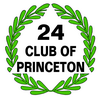            THE 24 CLUB NEEDS YOUR SUPPORT! Become a regular member of the 24 club for only $198 per year.                                 This works out to less than $17 a month or just 57 cents a day!  Club membership gives you a full voice in all future Club developments. Take a moment and fill out the application below and drop it in the mail along with your donation. Better yet, stop at the Club and drop it in the wall safe-slot by the Office door. Contribute to a good sober cause. We vitally need your Help.Here is my donor application. I've checked my desired membership level in the selected category below. I understand that my donation entitles me to all Club Privileges so long as I am in good standing as to personal conduct and that my donation is paid promptly.Name:	Address:	City:	State:	Zip:	eMail [optional]: _____________________________________________  Phone [optional]: _____________________Membership Start date:	I wish to pay:  Annually [  ]   Quarterly [  ]   Monthly [  ]Regular Donor at $198/yr.  	[  ]Family Donor at $330/yr.		[  ]Supporting Donor at $385/yr.	[  ]Contributing Donor at $550/yr.	[  ]Gold Donor at $1100/yr.		[  ]Amount enclosed $ _____________If you would like to order a 24 Club mug with your name and sobriety date, add another $25. Please include your name and sobriety date below (i.e. "Nicky L  8/11/88").______________________________________________________________________________________________________[Add $25 if you also want a brass plaque to post in the Kitchen next to your mug-peg.]The 24 Club of Princeton was founded in January of 1988 to provide a meeting place for people recovering from addiction. The Club provides a comfortable atmosphere, warmth of fellowship and a safe environment for creative growth and discovery. Besides a secure meeting space, we provide recovery literature, medallions noting sober time and space for special meetings, events, and other sober social gatherings.BENEFITS FOR ONGOING DONORS: A warm, clean and sober atmosphere with plenty of talkers and listeners, as well as friendly conversation beneficial to newcomers and old-timers alike. The 24 Club is open every day of the year. Hours of operation correspond to meeting times and activities. [ Go to this site: http://24-club.org/club/meetings ]There are 30+ meetings a week, with room for additional meetings and activities. The 24 Club has space to accommodate special events, fund raisers and anniversary celebrations. There are bulletin boards for posting 24 Club news, local recovery information and tables with racks of recovery literature. The 24 Club offers all meeting attendees a full opportunity for creative expression, activity and service. With membership, the Club newsletter will be mailed to you. And as a member you will be able to vote for the election of Board members to handle various 24 Club issues. There are also discounts offered for various special events.MATCHING FUNDS: We encourage 24 Club attendees whose employers offer matching gift programs to take advantage of this excellent opportunity to get more "bang to their donation buck" by applying to have gifts to the Club matched. Please check with your employer for the appropriate forms and apply to have your donation matched.